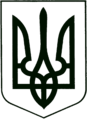 УКРАЇНА
МОГИЛІВ-ПОДІЛЬСЬКА МІСЬКА РАДА
ВІННИЦЬКОЇ ОБЛАСТІВИКОНАВЧИЙ КОМІТЕТ                                                           РІШЕННЯ №277Від 25.08.2022р.                                              м. Могилів-ПодільськийПро підготовку закладів освіти Могилів-Подільської міської територіальної громади до нового 2022 – 2023 навчального рокуКеруючись ст. 32 Закону України «Про місцеве самоврядування в Україні», законами України «Про повну загальну середню освіту», «Про дошкільну освіту», «Про позашкільну освіту», на виконання листа МОН від 11.07.2022 року №1/7707-22 «Про підготовку закладів освіти до нового навчального року та опалювального сезону в умовах воєнного стану», враховуючи результати перевірки закладів освіти Могилів-Подільської міської територіальної громади на предмет готовності до нового 2022 – 2023  навчального року, згідно листа заступника начальника Могилів-Подільської районної військової адміністрації від 11.08.2022 року №1216/02-02.05, -                                   виконком міської ради ВИРІШИВ:1. Інформацію начальника управління освіти міської ради Кучерука О.Г.  про підготовку закладів освіти Могилів-Подільської міської територіальної громади до нового 2022 – 2023 навчального року взяти до відома.2. Рекомендувати директорам закладів освіти:2.1. Розпочати освітній процес в закладах освіти Могилів-Подільської міської територіальної громади з 01.09.2022 року в різних формах або поєднуючи їх, забезпечивши безпечне освітнє середовище для здобувачів та працівників освіти.3. Начальнику управління освіти міської ради Кучеруку О.Г.:3.1. Забезпечити утримання та розвиток матеріально-технічної бази закладів освіти згідно вимог державних будівельних норм та санітарно-гігієнічних норм і правил.3.2. Забезпечити організацію роботи з охорони праці та безпеки життєдіяльності учасників освітнього процесу в закладах освіти.3.3. Забезпечити виконання вимог щодо утримання території закладу, шкільних їдалень та кухонь, вимог протипожежної безпеки.3.4. Забезпечити виконання протиепідеміологічних заходів.3.5. Забезпечити дотримання вимог щодо утримання та експлуатації захисних споруд цивільного захисту в закладах освіти.4. На час дії воєнного стану тимчасово перемістити працівників та здобувачів освіти Немійської Гімназії в приміщення Гімназії №5 м. Могилева-Подільського Вінницької області, за адресою: м. Могилів-Подільський, вул. Полтавська, 23, де наявне найпростіше укриття, що може забезпечити перебування працівників та здобувачів освіти двох закладів.5. Директору Немійської Гімназії Ковалю С.І.:5.1. Забезпечити тимчасове переміщення працівників та здобувачів освіти Немійської Гімназії в приміщення Гімназії №5;5.2. Погодити з адміністрацією Гімназії №5 режим роботи закладу, режим харчування здобувачів освіти та шляхи евакуації до найпростішого укриття.6. Контроль за виконанням цього рішення покласти на заступника міського голови з питань діяльності виконавчих органів Слободянюка М.В..     Міський голова                                      		       Геннадій ГЛУХМАНЮК